2024 г.Конкурсное задание разработано экспертным сообществом и утверждено Менеджером компетенции, в котором установлены нижеследующие правила и необходимые требования владения профессиональными навыками для участия в соревнованиях по профессиональному мастерству.Конкурсное задание включает в себя следующие разделы:1. ОСНОВНЫЕ ТРЕБОВАНИЯ КОМПЕТЕНЦИИ	31.1. Общие сведения о требованиях компетенции	31.2. Перечень профессиональных задач специалиста по компетенции «Промышленный дизайн»	31.3. Требования к схеме оценки	131.4. Спецификация оценки компетенции	131.5. Конкурсное задание	151.5.1. Разработка/выбор конкурсного задания	151.5.2. Структура модулей конкурсного задания (инвариант/вариатив)	162. СПЕЦИАЛЬНЫЕ ПРАВИЛА КОМПЕТЕНЦИИ	182.1. Личный инструмент конкурсанта	182.2. Материалы, оборудование и инструменты, запрещенные на площадке	193. ПРИЛОЖЕНИЯ	20ИСПОЛЬЗУЕМЫЕ СОКРАЩЕНИЯТЗ – техническое заданиеПО – программное обеспечениеМТТМ – математической трехмерной твердотельной моделиКЗ – конкурсное заданиеТК – требования компетенцииИЛ – инфраструктурный листКО – критерии оценкиПЗ – план застройкиЛИК – личный инструмент конкурсанта1. ОСНОВНЫЕ ТРЕБОВАНИЯ КОМПЕТЕНЦИИ1.1. ОБЩИЕ СВЕДЕНИЯ О ТРЕБОВАНИЯХ КОМПЕТЕНЦИИТребования компетенции (ТК) «Промышленный дизайн» определяют знания, умения, навыки и трудовые функции, которые лежат в основе наиболее актуальных требований работодателей отрасли. Целью соревнований по компетенции является демонстрация лучших практик и высокого уровня выполнения работы по соответствующей рабочей специальности или профессии. Требования компетенции являются руководством для подготовки конкурентоспособных, высококвалифицированных специалистов / рабочих и участия их в конкурсах профессионального мастерства.В соревнованиях по компетенции проверка знаний, умений, навыков и трудовых функций осуществляется посредством оценки выполнения практической работы. Требования компетенции разделены на четкие разделы с номерами и заголовками, каждому разделу назначен процент относительной важности, сумма которых составляет 100.1.2. ПЕРЕЧЕНЬ ПРОФЕССИОНАЛЬНЫХ ЗАДАЧ СПЕЦИАЛИСТА ПО КОМПЕТЕНЦИИ «ПРОМЫШЛЕННЫЙ ДИЗАЙН»Таблица №1Перечень профессиональных задач специалиста1.3. ТРЕБОВАНИЯ К СХЕМЕ ОЦЕНКИСумма баллов, присуждаемых по каждому аспекту, должна попадать в диапазон баллов, определенных для каждого раздела компетенции, обозначенных в требованиях и указанных в таблице №2.Таблица №2Матрица пересчета требований компетенции в критерии оценки1.4. СПЕЦИФИКАЦИЯ ОЦЕНКИ КОМПЕТЕНЦИИОценка Конкурсного задания будет основываться на критериях, указанных в таблице №3:Таблица №3Оценка конкурсного задания1.5. КОНКУРСНОЕ ЗАДАНИЕОбщая продолжительность Конкурсного задания: 20 ч.Количество конкурсных дней: 3 дняВне зависимости от количества модулей, КЗ должно включать оценку по каждому из разделов требований компетенции.Оценка знаний участника должна проводиться через практическое выполнение Конкурсного задания. В дополнение могут учитываться требования работодателей для проверки теоретических знаний / оценки квалификации.1.5.1. РАЗРАБОТКА/ВЫБОР КОНКУРСНОГО ЗАДАНИЯКонкурсное задание состоит из 6 модулей, включает обязательную к выполнению часть (инвариант) – 3 модуля (А, Г, Е), и вариативную часть – 3 модуля (Б, В, Д). Общее количество баллов конкурсного задания составляет 100.Обязательная к выполнению часть (инвариант) выполняется всеми регионами без исключения на всех уровнях чемпионатов.Количество модулей из вариативной части, выбирается регионом самостоятельно в зависимости от потребностей работодателей региона в соответствующих специалистах. В случае если ни один из модулей вариативной части не подходит под запрос работодателя конкретного региона, то вариативный (е) модуль (и) формируется регионом самостоятельно под запрос работодателя. При этом, время на выполнение модуля (ей) и количество баллов в критериях оценки по аспектам не меняются (Приложение 3. Матрица конкурсного задания).1.5.2. СТРУКТУРА МОДУЛЕЙ КОНКУРСНОГО ЗАДАНИЯ (ИНВАРИАНТ/ВАРИАТИВ)Модуль А. Эскизирование по ТЗ и подготовка материалов для заказчика (инвариант)Время на выполнение модуля: 6 часов Задания: Участникам предоставляется ТЗ на разработку проекта (Приложение 6) и технические параметры проекта (Приложение 5). Для последующего представления концепций, необходимо провести анализ по поставленным параметрам. После формирования выводов, на основе анализа выполняются цифровые эскизы в скетчевой технике. Они должны содержать подробную информацию о концепции проекта и нюансах его реализации. Для составления презентации заказчику в цифровой среде все материалы собираются воедино в логической последовательности и привлекательно оформляются. Модуль Б. Макетирование прототипа (вариатив)Время на выполнение модуля: 2 часаЗадания: После передачи материалов заказчику и для выполнения антропометрических исследований требуется прототипное макетирование по эргономическим параметрам и подготовка макета для проверки функциональности объекта. Макет выполняется из материалов по требованию заказчика (например: скульптурный пластилин; пеноплекс; картон; пенокартон и т.п.).Модуль В. Антропометрические исследования потребителя и уточненное эскизирование (вариатив)Время на выполнение модуля: 3 часаЗадания: Далее необходимо перейти к уточнению параметров моделирования и для этого выполнить антропометрическое исследование на изготовленном прототипном макете. Для моделирования необходимо выполнить эргономические карты (с изображением мультмена) и демонстрационное уточнённое эскизирование.Модуль Г. Твердотельное моделирование проекта (инвариант)Время на выполнение модуля: 5 часов Задания: После проверки макета на функциональность и эргономические параметры, необходимо приступить к твердотельному моделированию для последующей подготовки изделия к производству. Отличие твердотельного моделирования в подробном подетальном построении. Далее создается прототип (трехмерная печать) для проверки подготовки трехмерной модели к производству. Также необходимо выполнение рендерингов статичного и динамичного характера для демонстрации заказчику подготовки модели. Модуль Д. Инженерная проработка твердотельной модели и подготовка ЕСКД (вариатив)Время на выполнение модуля: 3 часаЗадания: Подготовленная трехмерная модель служит базой для формирования необходимой документации, а также дорабатывается в связи с инженерной необходимостью (назначение материалов деталям, создание сборок и подсборок и т.д.). Модуль Е.  Анализ выполненных работ на соответствие ТЗ (инвариант)Время на выполнение модуля:1 часЗадания: SWOT-анализ и проверка полученного объекта на соответствие техническому заданию, оформляется в качестве отчета.2. СПЕЦИАЛЬНЫЕ ПРАВИЛА КОМПЕТЕНЦИИНаличие реального заказчика. Наличие независимого эксперта в группе оценки; согласование задания с предприятием и присутствие независимого эксперта от этого предприятия. Если экспертное сообщество, путем голосования, принимает решение, что участники сами не отправляют файлы на печать, то только Технический сопровождающий может собирать файлы для печати у участников и их печатать.2.1. ЛИЧНЫЙ ИНСТРУМЕНТ КОНКУРСАНТАПеречень ЛИК является неопределенным, формируется на усмотрение участника (кроме запрещенных позиций), ниже приведены примеры.Состоит из трех частей.1 часть — ЛИК для эскизирования: краски, линеры, фломастеры, маркеры, ручки, карандаши, линейки, ластики, лекала и т.д. (Бумага для рисунка в перечень не входит. Аппликация тоже недопустима).2 часть — ЛИК для макетирования и прототипирования. Набор для создания макета, для создания прототипа и его постобработки, окрашивания (вариативно). Для прозрачных деталей допустимо использование прозрачных пластиков или пленок. Запрещается использование механизированные средства обработки прототипа (абразивный механизированный инструмент, нагревательный инструмент для изменение полученных форм при трехмерной печати и соединения элементов конструкции). Недопустимо использование любых аэрозолей для обработки прототипа. 3 часть — ЛИК для работы с ПО. Компьютерная мышь (коврик для мыши), не требующая специализированного программного обеспечения для установки, без поддержки сторонних макросов. Клавиатура без спец кнопок и манипуляторов, не требующая специализированного программного обеспечения для установки. Графический планшет, без поддержки сторонних макросов. Манипулятор, не требующий специализированного программного обеспечения для установки, без поддержки сторонних макросов. Настройка и калибровка происходит в день перед соревнованиями самостоятельно участником (драйверы, необходимые для работы личного оборудования, участник приносит на флешке, в день перед началом соревнования, и отдает ее Техническому эксперту. Установка драйверов на компьютер осуществляется только Техническим экспертом). Наушники, обязательно проводные (не bluetooth - проверяется техническим экспертом в день перед соревнованиями), расчет провода на большую длину (допустимо иметь одну запасную пару).2.2. МАТЕРИАЛЫ, ОБОРУДОВАНИЕ И ИНСТРУМЕНТЫ, ЗАПРЕЩЕННЫЕ НА ПЛОЩАДКЕЛюбые электронные носители, кроме флеш-накопителя главного эксперта воспрещены в зоне работы участников (если иное не предусмотрено в рамках конкретного КЗ). Телефоны, электронные часы, карты памяти, любые накопители не допускаться к использованию на площадке. На усмотрение главного эксперта использование mp3-плееров участниками.Недопустимо использование аэрозолей на площадке. Продукты питания не допустимы в качестве материалов и инструментов для выполнения работ в зоне участника.3. ПРИЛОЖЕНИЯПриложение №1 Описание компетенцииПриложение №2 Инструкция по заполнению матрицы конкурсного заданияПриложение №3 Матрица конкурсного задания Приложение №4 Инструкция по охране труда по компетенции «Промышленный дизайн»Приложение №5 Технические параметры разработки проекта (формируются для каждого модуля на основе требований конкретного заказчика)Приложение №6 Техническое задание от заказчика№ п/пРазделВажность в %1Выполнение отдельных работ по эскизированию, трехмерному (твердотельному и поверхностному) моделированию, макетированию, физическому моделированию (прототипированию) продукции (изделия):- Сбор исходных данных для проектирования продукции и (или) элементов промышленного дизайна- Анализ российского и международного опыта в области промышленного дизайна- Эскизирование элементов продукции или изделия - Разработка конструкторской документации (требуемого уровня проработки) с использованием в качестве источника информации предоставленных трехмерных моделей- Подготовка презентаций по итогам эскизирования, макетирования, физического моделирования продукции и (или) элементов промышленного дизайна301Специалист должен знать и понимать:- Правовые основы в области промышленного дизайна, национальные и международные стандарты в области эргономики- Основы авторского права- Принципы дизайна, промышленного дизайна- Алгоритмы маркетинговых исследований в промышленном дизайне, методы и закономерности появления трендов и тенденций в промышленном дизайне- Основы психологии поведения человека- Принципы коррективной эргономики- Основные приемы создания эскизов- Современные тренды в материалах и формообразовании- Влияние особенностей технологии на внешний вид объекта- Антропометрические таблицы- Особенности колористики в промышленном дизайне- Композиционные закономерности, категории, свойства и средства композиции- Пропорции- Свойства современных материалов- Ограничения в применяемости материалов и их экологические свойства1Специалист должен уметь:- Систематизировать данные, научные исследования и разработки в области промышленного дизайна- Использовать комбинированные техники для достижения художественной целостности моделей продукции (изделия)- Применять законы композиции для формирования эстетически привлекательного внешнего вида изделия- Анализировать запросы потребителей и учитывать современные тренды и тенденции при разработке продукции (изделий)- Использовать программные продукты и технологии визуализации продукции и (или) элементов промышленного дизайна- Использовать программное обеспечение для работы с информацией (текстовые, графические, табличные и аналитические приложения, приложения для визуального представления данных) на уровне опытного пользователя2Выполнение простых и средней сложности работ при проведении антропометрических исследований, касающихся эргономичности продукции (изделия), его формообразования и функциональных свойств: - Подготовка оборудования (приборов, аппаратуры) к проведению антропометрических исследований, исследований и экспериментов согласно инструкциям и технической документации- Проверка и простая регулировка оборудования (приборов, аппаратуры) для проведения антропометрических исследований, исследований и экспериментов согласно инструкциям и технической документации- Выполнение наблюдений, снятие показаний приборов в процессе антропометрических исследований, исследований и экспериментов в соответствии с утвержденной программой работы- Ведение рабочих журналов, сбор и обработка данных и материалов в процессе антропометрических исследований, исследований и экспериментов в соответствии с утвержденной программой работы- Анализ информации и данных из различных источников, реферативных и информационных изданий, нормативно-технической документации в соответствии с установленным заданием- Вычислительные и графические работы, связанные с проводимыми антропометрическими исследований, исследованиями и экспериментами в области промышленного дизайна- Обработка, систематизация и оформление в соответствии с нормативно-технической документацией результатов анализов, испытаний, измерений, исследований (под руководством более квалифицированного специалиста)102Специалист должен знать и понимать:- Национальные и международные стандарты в области эргономики- Технические условия на разрабатываемую техническую документацию, порядок ее оформления- Основы эргономики- Методы проведения измерений, испытаний, анализов, экспериментов и исследований в области промышленного дизайна и эргономики- Методы эргономических исследований (предпроектные исследования)- Виды и назначение лабораторного оборудования, измерительно-контрольной аппаратуры и правила их эксплуатации- Современные системы высокоточного сканирования- Современные системы быстрого прототипирования- Современные системы с применением технологий виртуальной и дополненной реальности- Современные системы оценки эргономики- Современные системы проведения натурных испытаний- Методы и средства выполнения технических расчетов, вычислительных и графических работ- Приемы обработки данных- Эргономические антропометрические требования (статические и динамические)- Основы видеоэкологии- Свойства современных материалов- Ограничения в применяемости материалов и их экологические свойства2Специалист должен уметь:- Производить измерения, испытания, анализы и исследования в области промышленного дизайна и эргономики- Работать с лабораторным оборудованием, контрольно-измерительной аппаратурой в области промышленного дизайна и эргономики- Работать с системами высокоточного сканирования, быстрого прототипирования, проведения натурных испытаний, оценки эргономики и системами с применением технологий виртуальной и дополненной реальности- Оформлять в соответствии с нормативно-технической документацией результаты исследований, испытаний и экспериментов- Использовать программное обеспечение для работы с информацией (текстовые, графические, табличные и аналитические приложения, приложения для визуального представления данных) на уровне опытного пользователя3Эскизирование, макетирование, физическое моделирование, прототипирование продукции (изделия) и (или) элементов промышленного дизайна: - Составление эталонного ряда из изделий-аналогов, анализ функциональных характеристик, композиции, формы и технологичности изделий- Органолептический анализ (анализ восприятия изделий) и размерный анализ конструкций изделий-аналогов- Формирование концепции продукта, изделия или элемента в соответствии с требованиями, задачами- Создание эскизов продукта (изделия, элемента)- Конструирование макетов продукта (изделия, элемента)- Разработка физического прототипа продукта (изделия, элемента)- Создание физических моделей продукта (изделия, элемента)133Специалист должен знать и понимать:- Правовые основы в области промышленного дизайна- Национальные и международные стандарты в области эргономики- Основы дизайн-анализа- ЕСКД- Алгоритмы маркетинговых исследований в промышленном дизайне, методы и закономерности появления трендов и тенденций в промышленном дизайне- Основы психологии поведения человека- Основные приемы создания эскизов- Основные приемы макетирования- Виды макетирования- Этапы макетирования- Материалы и инструменты для сборки макета- Способы соединения объемов- Композиционные закономерности, категории, свойства и средства композиции- Размер и пропорции в промышленном дизайне- Использование цвета в промышленном дизайне, особенности колористики- Формообразование промышленного изделия- Бионические принципы формообразования- Эргономика и антропометрия; влияние конструкции на форму- Основные приемы создания физических моделей- Технологии прототипирования (стереолитография, отверждение на твердом основании, селективное лазерное спекание полимерных порошков, ламинирование, моделирование при помощи склейки, моделирование изделия сплавляемыми частицами, распыление термопластов, многосопельное моделирование)- Особенности аддитивных технологий- Современные технологии трехмерной печати3Специалист должен уметь:- Анализировать запросы потребителей и учитывать современные тренды и тенденции при разработке продукции (изделий)- Использовать информационно-коммуникационные технологии и программное обеспечение для эскизирования, макетирования, моделирования, прототипирования продукции (изделия, элемента)- Создавать эскизы продукта (изделия, элемента)- Использовать материалы и инструменты для макетирования продукта (изделия, элемента)- Использовать основные приемы макетирования: тонирование бумаги, вычерчивание и вырезание развертки, сборка макета, склейка макета- Создавать модели простых и сложных конструкций продукта (изделия, элемента) с помощью макетирования- Использовать комбинированные техники для достижения художественной целостности моделей продукции (изделий, элементов)- Выполнять чертежи с применением компьютерных программ- Создавать физические модели продукта (изделия, элемента) из различных материалов- Работать с различными материалами при создании физических моделей продукта (изделия, элемента)4Компьютерное (твердотельное и поверхностное) моделирование, визуализация, презентация модели продукта (изделия) и (или) элемента промышленного дизайна:- Создание компьютерной модели продукта (изделия, элемента) с помощью специальных программ моделирования- Поиск с использованием новых информационных технологий наиболее рациональных вариантов решений конструкционно-отделочных материалов и деталей внешнего оформления, объемно-пространственного и графического проектирования, детализации форм продукта (изделия, элемента)- Проработка компоновочных и композиционных решений для модели продукта (изделия, элемента) в специализированных программных продуктах- Подготовка данных для расчетов экономического обоснования предлагаемой конструкции продукта (изделия, элемента)- Создание компьютерных презентаций модели продукта (изделия, элемента)- Подготовка графических материалов для презентации модели продукта (изделия, элемента), в том числе на выставках- Визуализация проектных решений в области промышленного дизайна с помощью специализированных программ304Специалист должен знать и понимать:- Основы промышленного дизайна- Национальные и международные стандарты в области эргономики- Алгоритмы маркетинговых исследований в промышленном дизайне, методы и закономерности появления трендов и тенденций в промышленном дизайне- Основы психологии поведения человека- Виды моделирования и принципы моделирования- Проекции и типы трехмерных моделей- Визуализация проектных решений в специализированных компьютерных программах- Исходные материалы для трехмерной визуализации модели (планы, развертки, разрезы в установленном формате; чертежи; ручные рисунки, наброски, эскизы; трехмерные модели; фотографии)- Особенности аддитивных технологий- Специализированные программные продукты для моделирования в области промышленного дизайна- Специализированные программные продукты для визуализации в области промышленного дизайна- Специализированные программные продукты для презентации модели продукта (изделия) и (или) элемента промышленного дизайна4Специалист должен уметь:- Создавать 2D-чертежи в специализированных компьютерных программах- Строить трехмерные модели продукта (изделия, элемента) по абсолютным и относительным координатам в специализированных компьютерных программах- Создавать твердотельные трехмерные модели продукта (изделия, элемента) в специализированных компьютерных программах- Строить разрезы и сечения трехмерных моделей продукта (изделия, элемента) в специализированных компьютерных программах- Создавать трехмерные каркасные модели продукта (изделия, элемента) в специализированных компьютерных программах- Использовать встроенные средства визуализации в специализированных компьютерных программах- Анализировать запросы потребителей и учитывать современные тренды и тенденции при разработке продукции (изделий)- Работать с аддитивными технологиями и оборудованием в области промышленного дизайна- Работать в специализированных компьютерных программах в области промышленного дизайна5Проектирование элементов продукта (изделия) с учетом конструктивных и технологических особенностей, эргономических требований и функциональных свойств продукта (изделия): - Разработка художественно-конструкторских предложений по элементам продукта (изделия) с учетом эргономических требований- Разработка конструкторской документации согласно требованиям ЕСКД- Разработка художественно-конструкторских проектов продуктов производственного и бытового назначения, обеспечение высокого уровня потребительских свойств и эстетических качеств проектируемых конструкций, соответствия их технико-экономическим требованиям и прогрессивной технологии производства, требованиям эргономики- Приведение конструкции продукта (изделия) в соответствие с эргономическими требованиями- Выполнение отдельных стадий (этапов) и направлений исследовательских и экспериментальных работ, связанных с решением художественно-конструкторских задач- Составление технических заданий на проектирование и согласование их с заинтересованными лицами- Поиск с использованием новых информационных технологий наиболее рациональных вариантов решений конструкционно-отделочных материалов и деталей внешнего оформления, объемно-пространственного и графического проектирования- Подготовка данных для расчетов экономического обоснования предлагаемой конструкции продукта (изделия)- Разработка необходимой технической документации на проектируемый продукт или изделие (чертежей компоновки и общего вида, эскизных и рабочих чертежей для макетирования, демонстрационных рисунков, цветографических эргономических схем, рабочих проектов моделей), подготовка пояснительных записок к проектам- Подготовка предложений по разработке технологической карты продукта (изделия)- Анализ современного опыта в области художественного конструирования промышленных изделий105Специалист должен знать и понимать:- Нормативные правовые акты, методические материалы и стандарты, касающиеся конструкторской подготовки производства- Нормативные правовые акты, методические материалы по художественному конструированию и правовой охране промышленных образцов- Национальные и международные стандарты в области эргономики- ЕСКД- Системы и методы проектирования- Приемы и методы конструирования- Графические средства представления конструкций- Требования к оформлению рабочих чертежей, обозначение допусков, посадок, отклонений формы, шероховатости поверхностей- Принципы работы, условия монтажа и технической эксплуатации проектируемых конструкций, технология их производства- Структура конструкции и кинематика машин и механизмов- Основы теории напряженного состояния элементов промышленных технических средств и обрабатываемых материалов- Типология конструкций промышленных изделий- Стандарты, методики и инструкции по разработке и оформлению чертежей и конструкторской документации- Технические требования, предъявляемые к разрабатываемым конструкциям, порядок их сертификации- Методы технических расчетов при конструировании- Применяемые в конструкциях материалы и их свойства- Основы патентных исследований- Основы изобретательства- Методы анализа технического уровня объектов техники и технологии- Основы технической эстетики и художественного конструирования- Алгоритмы маркетинговых исследований в промышленном дизайне, методы и закономерности появления трендов и тенденций в промышленном дизайне- Основы психологии поведения человека- Современный российский и международный опыт конструирования промышленной продукции (изделий)5Специалист должен уметь:- Анализировать запросы потребителей и учитывать современные тренды и тенденции при разработке продукции (изделий)- Разрабатывать конструкцию изделия и (или) элементов продукта с учетом технологий изготовления- Выполнять технические чертежи- Разрабатывать технологическую карту исполнения продукта (изделия)- Использовать инструменты конструирования- Использовать приемы конструирования- Работать в специализированных программных продуктах для конструирования продукта (изделия)6Установление соответствия характеристик модели, прототипа продукта (изделия) предъявляемым требованиям: - Разработка предложений при эскизировании, моделировании, прототипировании, конструировании продукта (изделия)- Проверка соответствия характеристик модели, прототипа продукта (изделия) эргономическим требованиям- Анализ технологической карты продукта (изделия)- Детализация форм продукта (изделий) при выявлении несоответствия эргономическим требованиям- Приведение эскиза, конструкции продукта (изделия) в соответствие с эргономическими требованиями76Специалист должен знать и понимать:- Основы эргономики- Основы технической эстетики и художественного конструирования- Нормативные правовые акты, методические материалы, национальные и международные стандарты в области эргономики и промышленной безопасности- Нормативные правовые акты, методические материалы по художественному конструированию и правовой охране промышленных образцов- Нормативные правовые акты, методические материалы, касающиеся конструкторской подготовки производства- Технология производства, принципы работы, условия монтажа и технической эксплуатации разрабатываемых изделий, действующие в отрасли и в организации стандарты, технические условия, касающиеся художественно-конструкторских разработок- Основные требования, которые необходимо учитывать в процессе проектирования изделий (функциональные, технико-конструктивные, эргономические, эстетические)- Методы художественного конструирования и художественно-графических работ- Технические характеристики и свойства материалов, применяемых в проектируемых конструкциях- Технические требования, предъявляемые к разрабатываемым конструкциям, порядок их сертификации- Специализированные программные продукты в области конструирования и моделирования промышленных продуктов (изделий)- Методы технических расчетов при конструировании- Основы стандартизации и патентоведения- Основы психологии человека- Основы изобретательства6Специалист должен уметь:- Использовать инструменты эскизирования, моделирования, прототипирования, конструирования- Использовать компьютерные инструменты моделирования и конструирования- Использовать приемы эскизирования, моделирования, прототипирования, конструированияКритерий/МодульКритерий/МодульКритерий/МодульКритерий/МодульКритерий/МодульКритерий/МодульКритерий/МодульКритерий/МодульИтого баллов за раздел ТРЕБОВАНИЙ КОМПЕТЕНЦИИРазделы ТРЕБОВАНИЙ КОМПЕТЕНЦИИAБВГДЕРазделы ТРЕБОВАНИЙ КОМПЕТЕНЦИИ1300000030Разделы ТРЕБОВАНИЙ КОМПЕТЕНЦИИ2001000010Разделы ТРЕБОВАНИЙ КОМПЕТЕНЦИИ304900013Разделы ТРЕБОВАНИЙ КОМПЕТЕНЦИИ4000300030Разделы ТРЕБОВАНИЙ КОМПЕТЕНЦИИ5000010010Разделы ТРЕБОВАНИЙ КОМПЕТЕНЦИИ60000077Итого баллов за критерий/модульИтого баллов за критерий/модуль3041930107100КритерийКритерийМетодика проверки навыков в критерииАЭскизирование по ТЗ и подготовка материалов для заказчикаПроверка проводится только по предоставленной документации, включающей в себя документацию по аналитике, скетчи, презентационные материалы. Никаких пояснений по своим проектам, иначе как на эскизах и документах, участники предоставить не могут. Судейская оценка ни в коем случае не выставляется по принципу ранжирования проектов, она должна идти обособленно для каждого проекта и возможности его исполнения на производстве. Так же в этом модуле оценивается умение участника доработать уже готовый проект (вариативно). Предпроектный анализ. Участник должен продемонстрировать навыки в аналитике, получении информации и интерпретации ее в задачи на проектирование и др. Оценивается глубина проработки анализа, точность назначенных задач, верность интерпретации информации. Скетчинг. Группа навыков, касающихся практического выполнения первичной визуализации проекта с помощью изображения скетчей. Оценка идет с точки зрения художественной ценности этих изображений и этапности работы со скетчами. Презентация. Группа навыков, касающихся визуализации полученной информации для заказчика. Оценка идет с точки зрения и художественной подачи, и информационного наполнения, и доступности презентации.БМакетирование прототипаПроверка проводится по предоставленным материалам, включающим в себя макет и документ с проведенным анализом. Участник должен продемонстрировать навыки в выполнении рабочего образца в форме макета. Оценивается качество проработки проекта, умение работать с эргономическими данными, навыки авторского надзора и адаптации, макетные навыки.ВАнтропометрические исследования потребителя и уточненное эскизированиеПроверка проводится только по предоставленным материалам, включающим в себя эргономические карты и скетчи. Судейская оценка ни в коем случае не выставляется по принципу ранжирования проектов, она должна идти обособленно для каждого проекта и возможности его исполнения на производстве. Участник должен продемонстрировать навыки в исследовательской деятельности, правильно поставить себе задачи на исследование, провести их аналитику и на основе полученных данных построить эргономические карты. Оценивается подход при постановке задач , качество процесса получения данных и непосредственно достоверность данных. А также умение донести информацию через графические средства. ГТвердотельное моделирование проектаОценка проводится по предоставленным участниками материалам. Оценивается как процесс выполнения модели, так и улучшение проекта по сравнению с первоначальной идеей. Так же в этом модуле оценивается разумность и рациональность расположения элементов, понимание в конструировании и возможностях изменения конструкции. Эстетическое решение нового объекта, безопасность его эксплуатации. Умение работать в приведенной стилистике. Понимание рынка и потребительских предпочтений. Оценивается процесс выполнения прототипа. Дизайн-проектирование. Участник демонстрирует навыки создания новых объектов, благодаря его знаниям в индустриальных технологиях, конструировании, материаловедении, маркетинге и искусстве. Навыки участника должны способствовать созданию актуальных эстетических объектов, предназначенных для решения жизненных потребностей человека и отвечающих комплексным параметрам рынка по стоимости и удобству эксплуатации. Оценка идет с точки зрения грамотности выполнения проекта и его соответствия, предоставленному ТЗ. Участник демонстрирует навыки в определенном спектре задач промышленного дизайнера, объединяет которые не собственное проектирование, а взаимосвязь с уже существующим объектом. Оценка идет с точки зрения креативности решения и грамотности предложений, предоставленных участником. Трехмерное моделирование. В данной группе оценка идет как с точки зрения проработанности трехмерной модели, что оценивается судейской оценкой, так и с точки зрения выполнения технических параметров моделирования, что оценивается объективно. Создание визуальных материалов (из программ трехмерного моделирования, в 2-D графике). Оценивается как с точки зрения художественной ценности визуальных материалов, так и с точки зрения соблюдения технических параметров вывода, что относится к измеримой оценке. Визуализация проекта в качестве видеоролика оценивается с позиции художественной ценности полученного продукта и выполнения технических характеристик работы. Сюда же входит группа навыков, касающаяся визуализации проекта в качестве плакатов и т.д. Оценивается с точки зрения художественной ценности и выполнении технических характеристик работ. Прототипирование. Оценка ведется в отношении созданных функционального и демонстрационного прототипов. Под оценку попадают как измеримые характеристики прототипа, так и художественное выполнение визуализации концепции.Техника безопасности. Участник должен продемонстрировать аккуратную работу в своей рабочей зоне, без нареканий и нарушений, которые могут повлечь травмирование участника, экспертов или любого другого присутствующего на площадке человека, а также соблюдать требования охраны труда при выполнении модулей. Оценка производится как с точки зрения судейской оценки, так и объективной.ДИнженерная проработка твердотельной модели и подготовка ЕСКДРабота с конструкторской и нормативной документацией. Предполагает оценку измеримую по техническим параметрам выполнения конструкторской документации в соответствии с назначенным стандартом.ЕАнализ выполненных работ на соответствие ТЗПроверка проводится только по предоставленным материалам, включающим в себя листы итоговой аналитики. Участник должен продемонстрировать навыки в проверке уровня выполнения проекта, умение соотносить поставленные задачи и полученные результаты, рефлексировать и качестве проведенных работ, видеть потенциал в развитии проекта.  Оценивается качество выполнения аналитики, ее проработанность. 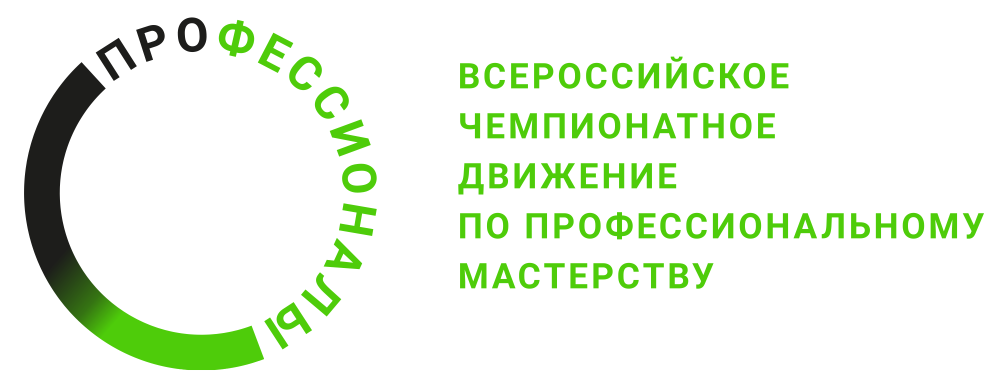 